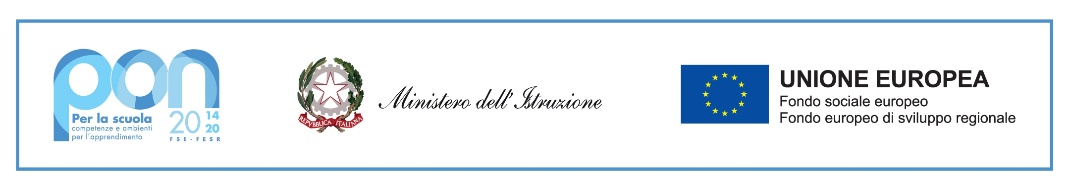 Ministero dell’istruzioneISTITUTO COMPRENSIVO PADRE PINO PUGLISIVia Tiziano, 9 – 20090 Buccinasco (Milano)tel. 0248842132 - 0245712964 – fax 0245703332e-mail: miic8ef00b@istruzione.it – icpadrepinopuglisi@gmail.compec: miic8ef00b@pec.istruzione.itAl Presidente della Commissione d’Esame dell’I.C. Padre Pino PuglisiBuccinasco OGGETTO: autorizzazione uscita anticipata prove Esame di Stato I° Ciclo di istruzione. I sottoscritti _____________________________________,  _____________________________________genitori dello/a studente/essa____________________________________________________________Iscritto/a alla classe III sez. _______AUTORIZZANOil/la proprio/a figlio/a ad uscire autonomamente nel caso in cui termini lo svolgimento delle prove   scritte previste dall’Esame di Stato prima dello scadere del tempo assegnato e comunque non prima che sia trascorso metà del tempo a disposizione, e al termine del colloquio pluridisciplinare dell’esame orale, esonerando la scuola da ogni responsabilità dopo l’uscita.  FIRMA DI ENTRAMBI I GENITORI/TUTORI *______________________________________________________________________